TANGMERE PARISH COUNCIL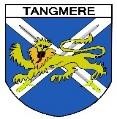 	 	 	 	 	 	Clerk to the Council 	 	 	 	 	 	 	Caroline Davison 	 	 	 	 	 	 	 	Tangmere Village Centre 	 	 	 	 	 	Malcolm Road 	 	 	 	 	 	 	Tangmere PO20 2HS 	 	 	 	 	 	 	 	 	 	 	0203 904 0980	 	 	 	 	 	clerk@tangmere-pc.gov.uk ENVIRONMENT COMMITTEE MEETINGTuesday 28 March 2023 Members are hereby summoned to attend a meeting of the Environment Committee to be held in Main Hall at Tangmere Village Centre, Malcolm Road, PO20 2HS at 7.00pm on Tuesday 28 March 2023  28 March 2023  		 	 	 	 	              Caroline Davison - Parish Clerk AGENDA Apologies for absenceTo receive apologies for absence Declarations of Interest To receive from Members any declarations of disclosable pecuniary and nonpecuniary interests in relation to any items included on the Agenda required to be disclosed by the Localism Act 2011 and the Tangmere Parish Council Members’ Code of Conduct. Any written dispensation requests received by the Clerk will also be considered.Public participation Members of the public present may make representations or raise questions on issues included on the Agenda. This session to be conducted in accordance with Standing Order 3e to 3k. Minutes To approve as an accurate record the Minutes of the Meeting held on Tuesday 7th March 2023 (draft minutes circulated with this Agenda). Planning i) To note that there are no new Chichester District Council planning applications or decisions to consider.iii) To consider a street name for the 14 new units adjacent to Chichester Business Park, City Fields Way, Tangmere. (Planning Reference: 19/01675/FUL).  This was previously considered at the Full Parish Council Meeting held on 16 March 2023, and the proposed name, Coronation Way was put forward. However in discussions the names proposed by the developer had been overlooked and had not been tabled.  These are:  Squadron Way/Enterprise Road/Hercules Road/Bader Road/Hurricane Way.  Grass Sections at top of Church Lane and Copper Beech DriveTo note that following a communication sent to the residents of Copper Beech Drive in respect of the accumulation of debris in these grass sections, the Clerk was contacted by Mr Andy Stewart who is the Chair of the Copper Beech Management Committee.  He advised that the problem had not arisen as a result of action by their gardeners and also that some members had been distressed by the content and manner of the communication from the Parish Council. The Clerk had apologised for any distress caused and it was agreed that moving forward the Management Committee would work together with the Parish Council to identify and resolve any future issues which might arise.        7.   AllotmentsTo note that recent issues and proposals for the way forward are scheduled to be discussed at the Extraordinary Full Parish Meeting to be held at 6.30pm immediately prior to this meeting.  Any resolutions from this Extraordinary Meeting to be reported at this Meeting as appropriate.      8.   Parish BinsTo consider where bins are currently sited throughout the Parish and to make proposals for how any shortcomings in provision might be overcome.      9.   Action Points   To receive updates on progress against action points and to consider the latest position in relation to items not otherwise covered elsewhere on the Agenda for this meeting:Access to Recreation Field through BundTo note that the Clerk has received formal approval from Chichester District Council that the Parish Council can use the balance of £843.05 in S106 funding towards the cost of reinforcing the entrances through the bund using plastic honeycomb matting.  These works to progress once weather and scheduling permit.55 Bus issue.To note that a letter was sent to Stagecoach by the Clerk on behalf of the Parish Council dated 1 March 2023, however no response had been received to date.Southern Water pumping station by the Museum Maintenance of land at junction of Church Lane/Tangmere Road.Bishops Road update.Bus shelters Maintenance and landscaping at Lysander Way Trees and HedgesSchool ParkingTo note that the Clerk has requested a meeting with the Headteacher of Tangmere Academy but this has not yet taken place.8. Correspondence received and Agenda Items for next meeting To note correspondence received and propose Agenda Items for next Meeting.9. Date of next meeting To note the next meeting of the Environment Committee is scheduled to be held on Tuesday 6 June 2023 at the Village Centre, Tangmere.  Public AttendanceMembers of the public are very welcome to attend this meeting.  If you would like to make comments or have a view on any item on this Agenda you wish to have taken into consideration, you are invited to write to the Clerk or contact a Parish Councillor prior to the meeting.Filming and Use of Social MediaDuring this meeting the public are permitted to film the Council in the public session of a meeting or use social media, providing it does not disrupt the meeting.  The audience should not be filmed.  You are encouraged to let the Clerk know in advance if you wish to film.  All members of the public are requested to switch their mobile devices to silent for the duration of the meeting.  (The Local Authorities (Executive Arrangements) (Meetings and Access to Information) (England) Regulations 2012).